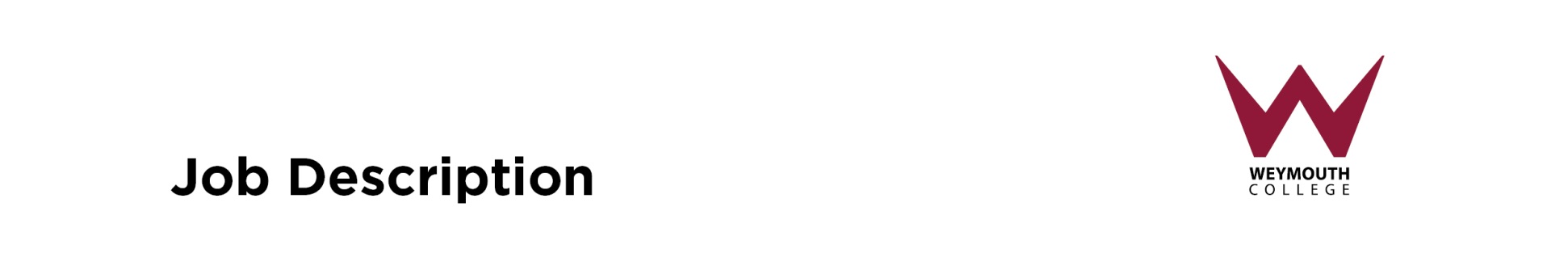 Department:         Management Information Systems (MIS)Job Title:  	Examinations OfficerReporting to:  	Exams Co-ordinator1. 	Purpose of the Role:Work as a member of the Examinations team where a high level of commitment and flexibility is required. The purpose of this post is to provide a high level of expertise to ensure accurate, timely capture and processing of data.2.		Duties and Responsibilities: Ensuring the timely collection and submission of exam data within the guidelines set by the College and Examination boardsAdminister exam data to ensure that all computerised and manual records including Awarding body procedures are updated and maintainedCo-ordinate process for speciality areas within the requirements of the job role to ensure that accurate information is available as requiredAllocate exam tickets from Spiceworks to relevant staff membersEnsure that correct or updated learner information is held in the Unit-e student records system by informing the MIS team of any changesProduce high quality and timely achievement data processing to maximise funding and success rate dataStay up-to-date to ensure that working practices adhere to all JCQ and Examination board regulations and assist Administrator or Invigilators with any queriesSupport the MIS team with qualification and achievement data as requiredIssuing of results to students and staff including the dispatch of certificatesTo liaise with Estates regarding the suitable preparation of exam venues following guidelinesWork as part of the Exams team to provide data entry and front line enrolment supportKeeping departments updated with circulars/information from Examination boardsProvide excellent customer service including accurate information at all times to internal and external customersProvide management information for departmental managers and others at all levelsAttend and contribute to team meetings as and when requiredGeneral Responsibilities: Drive and participate in the performance management process as appropriate to position.Comply with the College’s Equality and Diversity, Health and Safety, Safeguarding and Quality Improvement policies and their recommendations.Carry out operational duties as required and commensurate with the position.Promote and safeguarding the welfare of children and young persons.Use all available resources efficiently and effectively, and in-line with good eco-friendly practices.Attend and contribute to team meetings and in-service training as and when requested.Undertake appropriate personal and professional development activities, and record on the College Continuing Professional Development (CPD) systemManage and minimise risk within all areas of responsibility.Note: This job description sets out the main responsibilities for the post, but is not intended to be an exhaustive list. Specific duties may change from time-to-time without changing the general nature of the post and the post holder is expected to be flexible in the range of responsibilities they undertake.Person SpecificationJob Title: MIS Administrator (Examinations)Signed by the Post Holder:…………………………………….……  Date	…………………………Qualifications EssentialPlease tick DesirablePlease tick 5 GCSE inc. English and Mathematics – Grades A-C or equivalentIT Level 2 qualificationExperienceExperience in an exams/office environmentExperience of high volumes of work and ability to work consistently under pressureComputer experienceSkills and AbilitiesProven knowledge and experience in the application of all aspects of Information Technology including spreadsheets, databases and word processingRapid and accurate data input skillsAbility to think logically and a record of accurate working and attention to detailStrong numeracy skillsAbility to show initiative and work unsupervisedPersonal QualitiesAbility to establish good working relationships with others, good interpersonal skillsWillingness to learn new techniquesCommitment to working as a member of a teamFlexibility to work outside normal hours to meet deadlines when appropriate